В соответствии со статьей 15 Федерального закона от 06.10.2003г. № 131-ФЗ «Об общих принципах организации местного самоуправления в Российской Федерации» и Постановлением Правительства РФ от 06.05.2011г. № 354 «Правила предоставления коммунальных услуг собственникам и пользователям помещений в многоквартирных домах и жилых домов»,-ПОСТАНОВЛЯЮ:Установить дату начала отопительного периода, для муниципальных учреждений социальной сферы в отношении которых муниципальное образование «Истоминское сельское поселение» является учредителем по заявкам руководителей в теплоснабжающие организации с 17.10.2022г.Начало отопительного периода жилищного фонда, в котором собственники помещений в многоквартирных домах или собственники жилых домов и прочие потребители не установили условия определения даты начала отопительного периода, а также, если тепловая энергия для нужд отопления помещений подается по сети централизованного теплоснабжения, установить с 17.10.2022г.Настоящее постановление подлежит опубликованию (обнародованию).Контроль над выполнением настоящего постановления возложить на начальника отдела по имущественным и земельным отношениям, жилищно-коммунальному хозяйству, благоустройству, архитектуре и предпринимательству Косолапов А.А.Глава Администрации Истоминского сельского поселения                                                                   Д.А. КудовбаПостановление вносит отдел поимущественным и земельным отношениямЖКХ, благоустройству, архитектуре и предпринимательству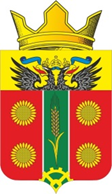 АДМИНИСТРАЦИЯ ИСТОМИНСКОГО СЕЛЬСКОГО ПОСЕЛЕНИЯ ПОСТАНОВЛЕНИЕАДМИНИСТРАЦИЯ ИСТОМИНСКОГО СЕЛЬСКОГО ПОСЕЛЕНИЯ ПОСТАНОВЛЕНИЕАДМИНИСТРАЦИЯ ИСТОМИНСКОГО СЕЛЬСКОГО ПОСЕЛЕНИЯ ПОСТАНОВЛЕНИЕАДМИНИСТРАЦИЯ ИСТОМИНСКОГО СЕЛЬСКОГО ПОСЕЛЕНИЯ ПОСТАНОВЛЕНИЕАДМИНИСТРАЦИЯ ИСТОМИНСКОГО СЕЛЬСКОГО ПОСЕЛЕНИЯ ПОСТАНОВЛЕНИЕАДМИНИСТРАЦИЯ ИСТОМИНСКОГО СЕЛЬСКОГО ПОСЕЛЕНИЯ ПОСТАНОВЛЕНИЕАДМИНИСТРАЦИЯ ИСТОМИНСКОГО СЕЛЬСКОГО ПОСЕЛЕНИЯ ПОСТАНОВЛЕНИЕАДМИНИСТРАЦИЯ ИСТОМИНСКОГО СЕЛЬСКОГО ПОСЕЛЕНИЯ ПОСТАНОВЛЕНИЕАДМИНИСТРАЦИЯ ИСТОМИНСКОГО СЕЛЬСКОГО ПОСЕЛЕНИЯ ПОСТАНОВЛЕНИЕАДМИНИСТРАЦИЯ ИСТОМИНСКОГО СЕЛЬСКОГО ПОСЕЛЕНИЯ ПОСТАНОВЛЕНИЕАДМИНИСТРАЦИЯ ИСТОМИНСКОГО СЕЛЬСКОГО ПОСЕЛЕНИЯ ПОСТАНОВЛЕНИЕ14.102022 г.№179179х. Островскогох. Островскогох. Островскогох. Островскогох. Островскогох. Островскогох. Островскогох. Островскогох. Островскогох. Островскогох. Островского«О начале отопительного периода 2022-2023г.г. на территории Истоминского сельского поселения»«О начале отопительного периода 2022-2023г.г. на территории Истоминского сельского поселения»«О начале отопительного периода 2022-2023г.г. на территории Истоминского сельского поселения»«О начале отопительного периода 2022-2023г.г. на территории Истоминского сельского поселения»«О начале отопительного периода 2022-2023г.г. на территории Истоминского сельского поселения»«О начале отопительного периода 2022-2023г.г. на территории Истоминского сельского поселения»«О начале отопительного периода 2022-2023г.г. на территории Истоминского сельского поселения»«О начале отопительного периода 2022-2023г.г. на территории Истоминского сельского поселения»«О начале отопительного периода 2022-2023г.г. на территории Истоминского сельского поселения»«О начале отопительного периода 2022-2023г.г. на территории Истоминского сельского поселения»«О начале отопительного периода 2022-2023г.г. на территории Истоминского сельского поселения»